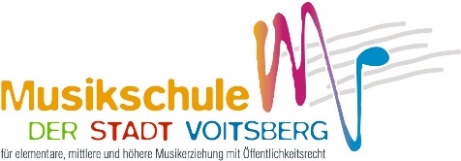 Anmeldeformular 2021/22Schüler/inGeschlecht:	Titel (vor):	Titel (nach):	Vorname:	 Familienname: 	Geburtsdatum:	 Geburtsort: 	 SV-Nummer:	Anschrift: 	 PLZ: 	Ort:	Telefon: 	 Mobil-Tel: 	E-Mail:	Erziehungsberechtigte/r, Gesetzliche/r Vertreter/inAnrede:	Titel (vor):	Titel (nach):	Vorname:	 Familienname: 	Anschrift: 	 PLZ: 	Ort:	Telefon: 	 Mobil-Tel: 	E-Mail:	Unterrichtsfächer 	Lehrer/inSchulordnungDie Musikschule der Stadt Voitsberg übernimmt mit Eintritt des Schülers die Gewähr für die Erteilung eines geregelten und zeitgemäßen Unterrichtes nach einem festen Lehrplan in den vorgesehenen Unterrichtszeiten.Die Aufnahme in die Musikschule erfolgt jeweils für ein Jahr. Eine Abmeldung unter dem Schuljahr ist nur in begründeten Ausnahmefällen gestattet. Bei der Aufnahme hat der Schüler, bzw. dessen Erziehungsberechtigter durch Unterschrift die Bestimmungen dieser Schulordnung verbindlich zur Kenntnis zu nehmen.Die Unterrichtszeiten für die einzelnen Haupt, Pflicht und Ergänzungsfächer werden von den Lehrern nach Zustimmung durch den Direktor festgesetzt.Die festgelegten Unterrichtsstunden sind regelmäßig und pünktlich zu besuchen. Unterrichtsstunden, welche von den Schülern unentschuldigt oder ohne Beurlaubung versäumt oder verspätet besucht werden, werden nicht nachgegeben.Ist aus triftigen, in der Person des Schülers oder dessen Erziehungsberechtigen gelegenen Gründen eine längere Unterbrechung des Unterrichts erforderlich, so ist vom Schüler, bzw. dessen Erziehungsberechtigten rechtzeitig schriftlich um Beurlaubung anzusuchen. Die Entscheidung über das Ansuchen obliegt dem Direktor.Der Schüler, bzw. der Erziehungsberechtigte nimmt die Haus- und Tarifordnung der Stadtgemeinde Voitsberg bezüglich der Musikschultarifgestaltung zur Kenntnis. Falls der Musikschulbeitrag nicht fristgerecht einbezahlt oder ein Abbuchungsauftrag für Lastschriften abgelehnt wird, ist ein weiterer Besuch der Musikschule nicht mehr möglich.Jede Beschädigung von Schuleinrichtungen oder von aus der Schule entliehenen Instrumenten und Archivalien geht zu Lasten des betreffenden Schülers bzw. dessen Erziehungsberechtigten.Mit dem Antrag auf Aufnahme nehme ich das für die Schule gültige Organisationsstatut beinhaltend u.a. den Aufbau, den Lehrplan, sowie die Schul- und Hausordnung und die jeweils gültigen Sätze der Schulkostenbeiträge zur Kenntnis (veröffentlicht auf www.ms-steiermark.at) und bestätige die Richtigkeit der AngabenVeröffentlichen auf Sozialen MedienIch erkläre mich damit einverstanden, dass die im Zuge des Musikunterrichtes angefertigten oder von mir übermittelten Bilder und Tonmaterialien, die Stadtgemeinde Voitsberg als Betreiber der Musikschule diese auf den Social-Media-Kanälen der Musikschule veröffentlichen darf. Ich bin mir darüber im Klaren, dass dieses Material im Internet von beliebigen Personen abgerufen werden kann. Die Musikschule wird unverzüglich nach Schulschluss alle Daten löschen. Ja	 NeinKontaktdaten des Verantwortlichen: Anschrift: Bürgermeister Mag. (FH) Bernd Osprian Hauptplatz 1, 8570 VoitsbergTel. Nr.: 03142 22170E-Mail-Adresse: stadtgemeinde@voitsberg.gv.atHomepage: www.voitsberg.atKontaktdaten des Datenschutzbeauftragten: KD-Kommunale Datenschutz GmbH SteiermarkStadionplatz 2, 8041 GrazE-Mail: office@kd-gmbh.atDatenschutzerklärungDer Schutz Ihrer persönlichen Daten ist uns ein besonderes Anliegen. Wir verarbeiten Ihre Daten daher ausschließlich auf Grundlage der gesetzlichen Bestimmungen (DSGVO, DSG, TKG 2003). In diesen Datenschutzinformationen informieren wir Sie über die wichtigsten Aspekte der Datenverarbeitung in unserer Musikschule. Die von Ihnen bereitgestellten Daten sind für die Öffentlichkeitsarbeit. Eine Datenübermittlung an Dritte erfolgt nur in notwendigen Fällen und nur an DSGVO-konforme Dienstleister.Möchten Sie, dass Ihre Daten gelöscht oder geändert werden, geben Sie uns dies bitte bekannt. Die Datenverarbeitung erfolgt zur Erfüllung eines Vertragsverhältnisses bzw. aufgrund Ihrer Einwilligungserklärung.Ihre RechteIhnen stehen grundsätzlich die Rechte auf Auskunft, Berichtigung, Löschung, Einschränkung, Datenübertragbarkeit, Widerspruch und Widerruf zu. Wenn Sie glauben, dass die Verarbeitung Ihrer Daten gegen das Datenschutzrecht verstößt oder Ihre datenschutzrechtlichen Ansprüche sonst in einer Weise verletzt worden sind, wenden Sie sich an uns.a. Recht auf Auskunft gemäß Art. 15 DSGVO b. Recht auf Berichtigung gemäß Art. 16 DSGVOc. Recht auf Löschung gemäß Art. 17 DSGVOd. Recht auf Einschränkung der Verarbeitung gemäß Art. 18 DSGVO e. Recht auf Datenübertragbarkeit gemäß Art. 20 DSGVOf. Recht auf Widerspruch gemäß Art. 21 DSGVO Außerdem haben Sie darüber hinaus das Recht, sich bei der Datenschutzbehörde als Aufsichtsbehörde (Wickenburggasse 8, 1080 Wien, dsb@dsb.gv.at) zu beschweren.Ort, Datum	Unterschrift Schüler/inOrt, Datum	(Evtl.) Unterschrift Erziehungsberechtigte/r, Gesetzliche/r Vertreter/in